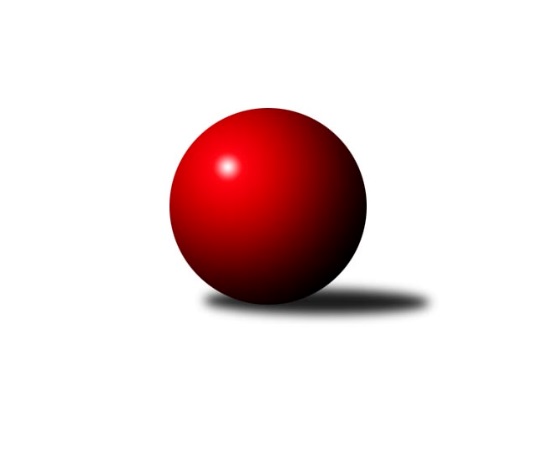 Č.18Ročník 2021/2022	27.4.2024 Okresní přebor Ostrava 2021/2022Statistika 18. kolaTabulka družstev:		družstvo	záp	výh	rem	proh	skore	sety	průměr	body	plné	dorážka	chyby	1.	TJ Sokol Dobroslavice	16	15	0	1	108.5 : 19.5 	(135.5 : 56.5)	2495	30	1734	761	38.8	2.	TJ Sokol Bohumín D	16	12	1	3	79.0 : 49.0 	(108.5 : 83.5)	2348	25	1666	682	61.6	3.	SKK Ostrava C	16	7	1	8	58.5 : 69.5 	(96.0 : 96.0)	2306	15	1637	669	63.1	4.	TJ Michálkovice  B	16	5	4	7	58.0 : 70.0 	(82.5 : 109.5)	2287	14	1625	662	63.6	5.	TJ Sokol Bohumín E	16	5	3	8	57.0 : 71.0 	(93.0 : 99.0)	2305	13	1637	668	60.4	6.	TJ VOKD Poruba C	16	6	1	9	56.0 : 72.0 	(87.5 : 104.5)	2332	13	1663	668	67.1	7.	TJ Unie Hlubina C	16	6	0	10	59.5 : 68.5 	(94.0 : 98.0)	2255	12	1628	627	65.5	8.	SKK Ostrava B	16	5	2	9	54.0 : 74.0 	(88.5 : 103.5)	2286	12	1639	647	61.3	9.	TJ Unie Hlubina E	16	4	2	10	45.5 : 82.5 	(78.5 : 113.5)	2231	10	1631	601	72.7Tabulka doma:		družstvo	záp	výh	rem	proh	skore	sety	průměr	body	maximum	minimum	1.	TJ Sokol Dobroslavice	8	8	0	0	55.5 : 8.5 	(68.0 : 28.0)	2437	16	2478	2414	2.	TJ Sokol Bohumín D	8	7	0	1	46.0 : 18.0 	(64.5 : 31.5)	2432	14	2555	2307	3.	TJ Unie Hlubina C	8	5	0	3	38.5 : 25.5 	(56.5 : 39.5)	2542	10	2639	2408	4.	TJ VOKD Poruba C	8	4	1	3	34.0 : 30.0 	(49.5 : 46.5)	2302	9	2405	2199	5.	SKK Ostrava B	8	4	1	3	33.0 : 31.0 	(53.0 : 43.0)	2216	9	2335	2078	6.	TJ Sokol Bohumín E	8	3	2	3	35.0 : 29.0 	(55.0 : 41.0)	2450	8	2499	2414	7.	SKK Ostrava C	8	4	0	4	33.0 : 31.0 	(53.5 : 42.5)	2219	8	2300	2135	8.	TJ Michálkovice  B	8	3	2	3	33.0 : 31.0 	(45.5 : 50.5)	2267	8	2388	2164	9.	TJ Unie Hlubina E	8	3	1	4	29.0 : 35.0 	(50.0 : 46.0)	2478	7	2506	2426Tabulka venku:		družstvo	záp	výh	rem	proh	skore	sety	průměr	body	maximum	minimum	1.	TJ Sokol Dobroslavice	8	7	0	1	53.0 : 11.0 	(67.5 : 28.5)	2507	14	2675	2356	2.	TJ Sokol Bohumín D	8	5	1	2	33.0 : 31.0 	(44.0 : 52.0)	2359	11	2582	2139	3.	SKK Ostrava C	8	3	1	4	25.5 : 38.5 	(42.5 : 53.5)	2311	7	2542	2191	4.	TJ Michálkovice  B	8	2	2	4	25.0 : 39.0 	(37.0 : 59.0)	2291	6	2489	2153	5.	TJ Sokol Bohumín E	8	2	1	5	22.0 : 42.0 	(38.0 : 58.0)	2289	5	2512	2117	6.	TJ VOKD Poruba C	8	2	0	6	22.0 : 42.0 	(38.0 : 58.0)	2338	4	2482	2196	7.	SKK Ostrava B	8	1	1	6	21.0 : 43.0 	(35.5 : 60.5)	2296	3	2455	2202	8.	TJ Unie Hlubina E	8	1	1	6	16.5 : 47.5 	(28.5 : 67.5)	2232	3	2484	2086	9.	TJ Unie Hlubina C	8	1	0	7	21.0 : 43.0 	(37.5 : 58.5)	2247	2	2487	2053Tabulka podzimní části:		družstvo	záp	výh	rem	proh	skore	sety	průměr	body	doma	venku	1.	TJ Sokol Dobroslavice	8	8	0	0	54.0 : 10.0 	(66.0 : 30.0)	2491	16 	3 	0 	0 	5 	0 	0	2.	TJ Sokol Bohumín D	8	6	0	2	36.0 : 28.0 	(50.5 : 45.5)	2374	12 	3 	0 	1 	3 	0 	1	3.	TJ Sokol Bohumín E	8	4	1	3	33.0 : 31.0 	(48.0 : 48.0)	2327	9 	2 	1 	1 	2 	0 	2	4.	SKK Ostrava B	8	4	1	3	31.0 : 33.0 	(48.5 : 47.5)	2328	9 	3 	1 	1 	1 	0 	2	5.	SKK Ostrava C	8	4	0	4	29.0 : 35.0 	(46.0 : 50.0)	2286	8 	2 	0 	3 	2 	0 	1	6.	TJ Unie Hlubina C	8	3	0	5	31.5 : 32.5 	(51.0 : 45.0)	2331	6 	2 	0 	3 	1 	0 	2	7.	TJ VOKD Poruba C	8	2	0	6	27.0 : 37.0 	(44.5 : 51.5)	2356	4 	1 	0 	2 	1 	0 	4	8.	TJ Michálkovice  B	8	1	2	5	25.0 : 39.0 	(41.0 : 55.0)	2241	4 	1 	0 	3 	0 	2 	2	9.	TJ Unie Hlubina E	8	2	0	6	21.5 : 42.5 	(36.5 : 59.5)	2244	4 	1 	0 	2 	1 	0 	4Tabulka jarní části:		družstvo	záp	výh	rem	proh	skore	sety	průměr	body	doma	venku	1.	TJ Sokol Dobroslavice	8	7	0	1	54.5 : 9.5 	(69.5 : 26.5)	2519	14 	5 	0 	0 	2 	0 	1 	2.	TJ Sokol Bohumín D	8	6	1	1	43.0 : 21.0 	(58.0 : 38.0)	2339	13 	4 	0 	0 	2 	1 	1 	3.	TJ Michálkovice  B	8	4	2	2	33.0 : 31.0 	(41.5 : 54.5)	2296	10 	2 	2 	0 	2 	0 	2 	4.	TJ VOKD Poruba C	8	4	1	3	29.0 : 35.0 	(43.0 : 53.0)	2288	9 	3 	1 	1 	1 	0 	2 	5.	SKK Ostrava C	8	3	1	4	29.5 : 34.5 	(50.0 : 46.0)	2300	7 	2 	0 	1 	1 	1 	3 	6.	TJ Unie Hlubina C	8	3	0	5	28.0 : 36.0 	(43.0 : 53.0)	2252	6 	3 	0 	0 	0 	0 	5 	7.	TJ Unie Hlubina E	8	2	2	4	24.0 : 40.0 	(42.0 : 54.0)	2298	6 	2 	1 	2 	0 	1 	2 	8.	TJ Sokol Bohumín E	8	1	2	5	24.0 : 40.0 	(45.0 : 51.0)	2316	4 	1 	1 	2 	0 	1 	3 	9.	SKK Ostrava B	8	1	1	6	23.0 : 41.0 	(40.0 : 56.0)	2293	3 	1 	0 	2 	0 	1 	4 Zisk bodů pro družstvo:		jméno hráče	družstvo	body	zápasy	v %	dílčí body	sety	v %	1.	Jiří Koloděj 	SKK Ostrava B 	15	/	16	(94%)	25	/	32	(78%)	2.	Lukáš Modlitba 	TJ Sokol Bohumín E 	14	/	16	(88%)	25	/	32	(78%)	3.	Lumír Kocián 	TJ Sokol Dobroslavice 	13	/	13	(100%)	23	/	26	(88%)	4.	Petr Kuttler 	TJ Sokol Bohumín D 	13	/	16	(81%)	24.5	/	32	(77%)	5.	Ivo Kovařík 	TJ Sokol Dobroslavice 	12	/	12	(100%)	19	/	24	(79%)	6.	Václav Rábl 	TJ Sokol Dobroslavice 	12	/	13	(92%)	22	/	26	(85%)	7.	Libor Pšenica 	TJ Michálkovice  B 	12	/	15	(80%)	21.5	/	30	(72%)	8.	Lubomír Richter 	TJ Sokol Bohumín E 	12	/	16	(75%)	22	/	32	(69%)	9.	Karel Kuchař 	TJ Sokol Dobroslavice 	11.5	/	15	(77%)	22.5	/	30	(75%)	10.	Jan Ščerba 	TJ Michálkovice  B 	11	/	14	(79%)	16.5	/	28	(59%)	11.	Miroslav Heczko 	SKK Ostrava C 	11	/	15	(73%)	22.5	/	30	(75%)	12.	Veronika Rybářová 	TJ Unie Hlubina E 	10	/	14	(71%)	18	/	28	(64%)	13.	Miroslav Koloděj 	SKK Ostrava B 	10	/	15	(67%)	21	/	30	(70%)	14.	Karel Ridl 	TJ Sokol Dobroslavice 	9	/	13	(69%)	14	/	26	(54%)	15.	Hana Zaškolná 	TJ Sokol Bohumín D 	9	/	15	(60%)	18	/	30	(60%)	16.	Martin Futerko 	SKK Ostrava C 	8	/	10	(80%)	15	/	20	(75%)	17.	Martin Třečák 	TJ Sokol Dobroslavice 	8	/	10	(80%)	15	/	20	(75%)	18.	Josef Hájek 	TJ Unie Hlubina C 	8	/	12	(67%)	17	/	24	(71%)	19.	Miroslav Paloc 	TJ Sokol Bohumín D 	8	/	13	(62%)	18	/	26	(69%)	20.	Oldřich Stolařík 	SKK Ostrava C 	8	/	13	(62%)	13	/	26	(50%)	21.	Markéta Kohutková 	TJ Sokol Bohumín D 	8	/	15	(53%)	18.5	/	30	(62%)	22.	Roman Klímek 	TJ VOKD Poruba C 	8	/	15	(53%)	18.5	/	30	(62%)	23.	Michal Borák 	TJ Michálkovice  B 	8	/	15	(53%)	14	/	30	(47%)	24.	Václav Kladiva 	TJ Sokol Bohumín D 	8	/	16	(50%)	14.5	/	32	(45%)	25.	Josef Navalaný 	TJ Unie Hlubina C 	7.5	/	11	(68%)	11	/	22	(50%)	26.	Zdeněk Štefek 	TJ Sokol Dobroslavice 	7	/	10	(70%)	11	/	20	(55%)	27.	Michaela Černá 	TJ Unie Hlubina C 	7	/	12	(58%)	13	/	24	(54%)	28.	Jaroslav Hrabuška 	TJ VOKD Poruba C 	7	/	14	(50%)	14.5	/	28	(52%)	29.	Tomáš Polášek 	SKK Ostrava B 	7	/	15	(47%)	15.5	/	30	(52%)	30.	Helena Martinčáková 	TJ VOKD Poruba C 	6	/	9	(67%)	8	/	18	(44%)	31.	René Gazdík 	TJ Sokol Dobroslavice 	6	/	10	(60%)	9	/	20	(45%)	32.	Jan Petrovič 	TJ Unie Hlubina E 	6	/	12	(50%)	11.5	/	24	(48%)	33.	Miroslava Ševčíková 	TJ Sokol Bohumín E 	6	/	16	(38%)	14	/	32	(44%)	34.	Lenka Raabová 	TJ Unie Hlubina C 	5	/	7	(71%)	11	/	14	(79%)	35.	Jaroslav Čapek 	SKK Ostrava B 	5	/	9	(56%)	10	/	18	(56%)	36.	Zdeněk Franěk 	TJ Sokol Bohumín D 	5	/	10	(50%)	6	/	20	(30%)	37.	Josef Kyjovský 	TJ Unie Hlubina C 	5	/	11	(45%)	8.5	/	22	(39%)	38.	Radek Říman 	TJ Michálkovice  B 	5	/	12	(42%)	9.5	/	24	(40%)	39.	Miroslav Futerko 	SKK Ostrava C 	5	/	15	(33%)	13	/	30	(43%)	40.	Jakub Kožík 	SKK Ostrava C 	5	/	15	(33%)	10	/	30	(33%)	41.	František Deingruber 	SKK Ostrava C 	4.5	/	11	(41%)	11	/	22	(50%)	42.	Pavel Hrnčíř 	TJ Unie Hlubina C 	4	/	8	(50%)	8	/	16	(50%)	43.	Richard Šimek 	TJ VOKD Poruba C 	4	/	9	(44%)	9	/	18	(50%)	44.	Vojtěch Turlej 	TJ VOKD Poruba C 	4	/	9	(44%)	6	/	18	(33%)	45.	Radovan Kysučan 	TJ Unie Hlubina E 	4	/	11	(36%)	11	/	22	(50%)	46.	Jiří Adamus 	TJ VOKD Poruba C 	4	/	12	(33%)	11	/	24	(46%)	47.	Josef Paulus 	TJ Michálkovice  B 	4	/	12	(33%)	11	/	24	(46%)	48.	Jiří Číž 	TJ VOKD Poruba C 	4	/	12	(33%)	8	/	24	(33%)	49.	Andrea Rojová 	TJ Sokol Bohumín E 	4	/	12	(33%)	5.5	/	24	(23%)	50.	Janka Sliwková 	TJ Sokol Bohumín E 	4	/	14	(29%)	14.5	/	28	(52%)	51.	František Tříska 	TJ Unie Hlubina E 	4	/	14	(29%)	11	/	28	(39%)	52.	Alena Koběrová 	TJ Unie Hlubina E 	4	/	15	(27%)	10	/	30	(33%)	53.	Blažena Kolodějová 	SKK Ostrava B 	4	/	15	(27%)	9	/	30	(30%)	54.	Karel Kudela 	TJ Unie Hlubina C 	3	/	5	(60%)	5	/	10	(50%)	55.	Libor Radomský 	TJ VOKD Poruba C 	3	/	6	(50%)	4	/	12	(33%)	56.	Libor Mendlík 	TJ Unie Hlubina E 	3	/	7	(43%)	6	/	14	(43%)	57.	Antonín Chalcář 	TJ VOKD Poruba C 	3	/	8	(38%)	5.5	/	16	(34%)	58.	Oldřich Neuverth 	TJ Unie Hlubina C 	3	/	10	(30%)	6.5	/	20	(33%)	59.	Miroslav Futerko 	SKK Ostrava C 	3	/	12	(25%)	10.5	/	24	(44%)	60.	David Zahradník 	TJ Sokol Bohumín E 	2	/	4	(50%)	4	/	8	(50%)	61.	Martin Gužík 	TJ Unie Hlubina C 	2	/	7	(29%)	5	/	14	(36%)	62.	Hana Vlčková 	TJ Michálkovice  B 	2	/	7	(29%)	4	/	14	(29%)	63.	Vlastimil Pacut 	TJ Sokol Bohumín D 	2	/	11	(18%)	9	/	22	(41%)	64.	Daniel Herák 	TJ Unie Hlubina E 	1.5	/	12	(13%)	6	/	24	(25%)	65.	Petr Jurášek 	TJ Michálkovice  B 	1	/	1	(100%)	2	/	2	(100%)	66.	Josef Janalík 	TJ VOKD Poruba C 	1	/	2	(50%)	3	/	4	(75%)	67.	Zdeněk Kuna 	SKK Ostrava B 	1	/	4	(25%)	3	/	8	(38%)	68.	Filip Országh 	TJ Unie Hlubina C 	1	/	4	(25%)	3	/	8	(38%)	69.	Radomíra Kašková 	TJ Michálkovice  B 	1	/	5	(20%)	3	/	10	(30%)	70.	Ondřej Valošek 	TJ Unie Hlubina C 	1	/	5	(20%)	3	/	10	(30%)	71.	Lubomír Jančar 	TJ Unie Hlubina E 	1	/	6	(17%)	2	/	12	(17%)	72.	Rostislav Hrbáč 	SKK Ostrava B 	1	/	9	(11%)	2	/	18	(11%)	73.	Martin Ševčík 	TJ Sokol Bohumín E 	1	/	15	(7%)	8	/	30	(27%)	74.	David Mičúnek 	TJ Unie Hlubina E 	0	/	1	(0%)	1	/	2	(50%)	75.	Radmila Pastvová 	TJ Michálkovice  B 	0	/	1	(0%)	0	/	2	(0%)	76.	Adam Klištinec 	TJ Unie Hlubina C 	0	/	2	(0%)	0	/	4	(0%)	77.	Jiří Břeska 	TJ Michálkovice  B 	0	/	3	(0%)	1	/	6	(17%)	78.	Vladimír Malovaný 	SKK Ostrava C 	0	/	3	(0%)	0	/	6	(0%)	79.	František Modlitba 	TJ Sokol Bohumín E 	0	/	3	(0%)	0	/	6	(0%)	80.	Pavel Rybář 	TJ Unie Hlubina E 	0	/	4	(0%)	2	/	8	(25%)	81.	Pavel Kubina 	SKK Ostrava B 	0	/	4	(0%)	0	/	8	(0%)	82.	Antonín Pálka 	SKK Ostrava B 	0	/	8	(0%)	2	/	16	(13%)	83.	Roman Raška 	TJ Michálkovice  B 	0	/	11	(0%)	0	/	22	(0%)Průměry na kuželnách:		kuželna	průměr	plné	dorážka	chyby	výkon na hráče	1.	TJ Unie Hlubina, 1-2	2506	1771	734	55.2	(417.7)	2.	TJ Sokol Bohumín, 1-4	2392	1707	685	65.9	(398.8)	3.	TJ Sokol Dobroslavice, 1-2	2346	1656	689	55.1	(391.1)	4.	TJ VOKD Poruba, 1-4	2281	1629	652	73.8	(380.3)	5.	TJ Michalkovice, 1-2	2270	1626	644	65.4	(378.4)	6.	SKK Ostrava, 1-2	2221	1574	646	58.8	(370.2)Nejlepší výkony na kuželnách:TJ Unie Hlubina, 1-2TJ Sokol Dobroslavice	2675	3. kolo	Petr Kuttler 	TJ Sokol Bohumín D	503	2. koloTJ Unie Hlubina C	2639	5. kolo	Ivo Kovařík 	TJ Sokol Dobroslavice	488	3. koloTJ Sokol Dobroslavice	2623	17. kolo	Václav Rábl 	TJ Sokol Dobroslavice	485	3. koloTJ Unie Hlubina C	2591	16. kolo	Lenka Raabová 	TJ Unie Hlubina C	476	5. koloTJ Unie Hlubina C	2587	18. kolo	Petr Kuttler 	TJ Sokol Bohumín D	470	6. koloTJ Sokol Bohumín D	2582	6. kolo	Václav Rábl 	TJ Sokol Dobroslavice	462	17. koloTJ Unie Hlubina C	2567	6. kolo	Miroslav Futerko 	SKK Ostrava C	462	16. koloTJ Unie Hlubina C	2559	11. kolo	Radovan Kysučan 	TJ Unie Hlubina E	461	12. koloTJ Unie Hlubina C	2550	8. kolo	Martin Třečák 	TJ Sokol Dobroslavice	459	3. koloSKK Ostrava C	2542	16. kolo	František Tříska 	TJ Unie Hlubina E	457	7. koloTJ Sokol Bohumín, 1-4TJ Sokol Bohumín D	2555	13. kolo	Martin Futerko 	SKK Ostrava C	486	8. koloTJ Sokol Bohumín D	2504	12. kolo	Petr Kuttler 	TJ Sokol Bohumín D	481	15. koloTJ Sokol Bohumín E	2499	16. kolo	Zdeněk Kuna 	SKK Ostrava B	470	17. koloTJ Sokol Bohumín D	2498	18. kolo	Miroslav Heczko 	SKK Ostrava C	464	8. koloTJ Sokol Bohumín D	2484	11. kolo	Lukáš Modlitba 	TJ Sokol Bohumín E	463	17. koloTJ Sokol Dobroslavice	2483	13. kolo	Andrea Rojová 	TJ Sokol Bohumín E	463	17. koloTJ Sokol Bohumín E	2475	17. kolo	Petr Kuttler 	TJ Sokol Bohumín D	462	3. koloTJ Sokol Bohumín E	2465	12. kolo	Miroslav Paloc 	TJ Sokol Bohumín D	452	18. koloSKK Ostrava B	2455	17. kolo	Hana Zaškolná 	TJ Sokol Bohumín D	452	3. koloTJ Sokol Dobroslavice	2454	9. kolo	Lukáš Modlitba 	TJ Sokol Bohumín E	451	9. koloTJ Sokol Dobroslavice, 1-2TJ Sokol Dobroslavice	2478	8. kolo	Lumír Kocián 	TJ Sokol Dobroslavice	458	6. koloTJ Sokol Dobroslavice	2445	12. kolo	Ivo Kovařík 	TJ Sokol Dobroslavice	454	8. koloTJ Sokol Dobroslavice	2441	14. kolo	Martin Třečák 	TJ Sokol Dobroslavice	447	10. koloTJ Sokol Dobroslavice	2439	10. kolo	Lumír Kocián 	TJ Sokol Dobroslavice	446	8. koloTJ Sokol Dobroslavice	2434	4. kolo	Martin Třečák 	TJ Sokol Dobroslavice	442	14. koloTJ Sokol Dobroslavice	2425	6. kolo	Lumír Kocián 	TJ Sokol Dobroslavice	434	12. koloTJ Sokol Dobroslavice	2417	18. kolo	Ivo Kovařík 	TJ Sokol Dobroslavice	434	4. koloTJ Sokol Dobroslavice	2414	16. kolo	Lumír Kocián 	TJ Sokol Dobroslavice	430	16. koloTJ VOKD Poruba C	2399	6. kolo	Karel Ridl 	TJ Sokol Dobroslavice	429	12. koloTJ Sokol Bohumín E	2288	18. kolo	Ivo Kovařík 	TJ Sokol Dobroslavice	426	18. koloTJ VOKD Poruba, 1-4TJ Sokol Dobroslavice	2537	15. kolo	Ivo Kovařík 	TJ Sokol Dobroslavice	467	15. koloTJ VOKD Poruba C	2405	17. kolo	Lukáš Modlitba 	TJ Sokol Bohumín E	466	5. koloTJ VOKD Poruba C	2402	3. kolo	Libor Pšenica 	TJ Michálkovice  B	465	3. koloTJ VOKD Poruba C	2373	10. kolo	Roman Klímek 	TJ VOKD Poruba C	464	3. koloSKK Ostrava C	2304	10. kolo	Miroslav Heczko 	SKK Ostrava C	458	10. koloTJ Sokol Bohumín D	2304	9. kolo	Martin Futerko 	SKK Ostrava C	447	10. koloTJ VOKD Poruba C	2286	15. kolo	Richard Šimek 	TJ VOKD Poruba C	436	15. koloTJ VOKD Poruba C	2267	11. kolo	Jiří Koloděj 	SKK Ostrava B	435	11. koloTJ Sokol Bohumín E	2260	5. kolo	Roman Klímek 	TJ VOKD Poruba C	431	13. koloTJ VOKD Poruba C	2250	9. kolo	Václav Rábl 	TJ Sokol Dobroslavice	429	15. koloTJ Michalkovice, 1-2TJ Sokol Dobroslavice	2460	7. kolo	Libor Pšenica 	TJ Michálkovice  B	447	7. koloTJ Michálkovice  B	2388	12. kolo	Jiří Koloděj 	SKK Ostrava B	427	13. koloTJ Michálkovice  B	2315	5. kolo	Karel Ridl 	TJ Sokol Dobroslavice	417	7. koloTJ Unie Hlubina C	2296	9. kolo	Ivo Kovařík 	TJ Sokol Dobroslavice	417	7. koloTJ Sokol Bohumín D	2282	10. kolo	Josef Paulus 	TJ Michálkovice  B	416	12. koloTJ Michálkovice  B	2281	10. kolo	Libor Pšenica 	TJ Michálkovice  B	416	13. koloTJ Michálkovice  B	2270	7. kolo	Jan Ščerba 	TJ Michálkovice  B	415	12. koloTJ Michálkovice  B	2268	13. kolo	Markéta Kohutková 	TJ Sokol Bohumín D	412	10. koloSKK Ostrava C	2265	2. kolo	Radek Říman 	TJ Michálkovice  B	410	2. koloTJ Michálkovice  B	2259	2. kolo	Josef Kyjovský 	TJ Unie Hlubina C	409	9. koloSKK Ostrava, 1-2TJ Sokol Dobroslavice	2484	1. kolo	Ivo Kovařík 	TJ Sokol Dobroslavice	448	5. koloTJ Sokol Dobroslavice	2356	5. kolo	Martin Futerko 	SKK Ostrava C	445	11. koloTJ Sokol Bohumín D	2335	16. kolo	Jiří Koloděj 	SKK Ostrava B	445	14. koloSKK Ostrava B	2335	6. kolo	Jiří Koloděj 	SKK Ostrava B	436	6. koloTJ VOKD Poruba C	2305	1. kolo	Radovan Kysučan 	TJ Unie Hlubina E	432	6. koloSKK Ostrava C	2300	1. kolo	Petr Kuttler 	TJ Sokol Bohumín D	429	17. koloSKK Ostrava B	2283	9. kolo	Lumír Kocián 	TJ Sokol Dobroslavice	427	1. koloSKK Ostrava B	2266	2. kolo	Jiří Koloděj 	SKK Ostrava B	424	8. koloSKK Ostrava B	2265	16. kolo	Jiří Koloděj 	SKK Ostrava B	421	9. koloSKK Ostrava C	2253	13. kolo	Roman Klímek 	TJ VOKD Poruba C	421	1. koloČetnost výsledků:	8.0 : 0.0	4x	7.0 : 1.0	14x	6.5 : 1.5	1x	6.0 : 2.0	12x	5.0 : 3.0	10x	4.0 : 4.0	7x	3.0 : 5.0	12x	2.0 : 6.0	4x	1.5 : 6.5	1x	1.0 : 7.0	5x	0.0 : 8.0	2x